Notulen 31-08-2020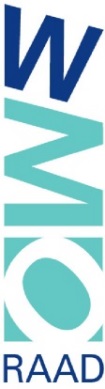 	 Ina Nijmeijer 	- IN	 Jiska Ouwerkerk-Houkema		- JO	 Jan Veerman	- JV	 Jolande van Rosmalen	- JR	 Gerard Ingenhoest 	- GI	 Trudy Weierink-Siers	- TW	 Dennis Meijerman	- DM	 Koert Webbink	- KW	 Hans Manschot (voorzitter)	- HM	 Albert Marsman	- AM	 Evelien Hondebrink (SDW) 		 Yvonne Posthuma (SDW)	 Wethouder Beintema			Leny Claessens (gemeente)	- LC	 aanwezig     afwezig		1.	Opening en vaststellen agenda
Voorzitter opent de vergadering en heet de aanwezigen welkom. Afwezige personen hebben zich afgemeld. Speciaal welkom voor Albert Roetman (aanwezig op publieke tribune) die Piet Hofman opvolgt als voorzitter van Cliëntenplatform Werk & Inkomen- en Netwerk Sociale Zekerheid van de gemeente Hellendoorn. Albert stelt zichzelf voor. Afgesproken wordt dat hij ook de agenda van de WMO-raad ontvangt daar er onderling veel samenwerking is daar er vaak dezelfde onderwerpen bij beide organisaties op de agenda staan en zij hier vaak samen in optrekken. Beide voorzitters kunnen elkaar dan ook informeren. Verder zijn als toehoorders aanwezig; Jan Woertman, voorzitter van de ouderenbond en Annemarie Dubbink, raadslid Lokaal Hellendoorn. 2.	Gelegenheid voor Corona-emoties 	Daar dit sinds lange tijd weer een fysieke bijeenkomst is geeft de voorzitter eenieder even de ruimte om zijn of haar ervaringen te delen. 3.	Vanuit gemeente Hellendoorn-      Scootmobiel onderzoek       De Wmo-raad is benieuwd naar het tijdspad m.b.t. de vervolgstappen en wie de contactpersoon       vanuit de gemeente hiervoor gaat worden. In de agendacommissie van de WMO-raad is ook aan           LC gevraagd wat het vervolg is m.b.t. de aanbevelingen van het onderzoek. Dit zal zij t.z.t.        terugkoppelen. -      Mobiliteit       Hoe nu verder en wat zijn de gevolgen voor de gebruikers. LC heeft tijdens het overleg met de        agendacommissie deze vraag ook gekregen en geeft aan dat er geen nieuwe aanbesteding         komt, contract is inmiddels met 1 jaar verlengd. Gemeente is bezig met een        langetermijnvisie die eind dit jaar klaar moet zijn. Fernanda Hakkers is bij de gemeente        aangesteld als nieuwe vervoersconsulent. Dit punt komt t.z.t. terug op de agenda.  -      WasvoorzieningN.a.v. de mail van Wethouder Beintema is de stand van zaken dat de WMO-raad geen reactie van de wethouder is ontvangen vóór 1 september. HM zal de wethouder hier een reactie op sturen daar het nu lijkt of de WMO-raad akkoord is gegaan met het advies maar de WMO-raad    heeft alleen een algemene reactie gegeven en is niet inhoudelijk op de punten ingegaan.Inzake het Sociaalplein heeft Sander ten Napel, teamhoofd Sociaal Domein Gemeente Hellendoorn gevraagd wie er mee zou willen denken vanuit de WMO-raad?4.    Mededelingen, post (bijlage) en informatie-      Coronaformulier       De gemeente vraagt bij binnenkomst alle bezoekers om een formulier in te vullen betreffende        corona. YP geeft aan dat met de gemeente is afgesproken er één formulier ingevuld wordt daar        YP weet wie er aanwezig waren deze avond en de gegevens van eenieder bekend zijn bij De         Welle, mocht het noodzakelijk zijn dat de gemeente hierom vraagt. -      Deze vergadering is niet op de website van de WMO-raad vermeld i.v.m. corona. Hierdoor wordt        voorlopig de Hellendoornzaal A en B gereserveerd voor de vergaderingen van de WMO-raad.        Vanuit Cliëntenplatform Werk en Inkomen en Ouderenbond kan er per organisatie maar één        persoon per organisatie aanwezig zijn. Overige geïnteresseerden kunnen helaas niet        onaangekondigd dit overleg bezoeken i.v.m. de hantering van de RIVM maatregelen. -      Zorgbelang Overijssel, Meldpunt Gevolgen Corona        Voor kennisgeving aangenomen. -      Vergoeding Wmo-raad        LC heeft aangegeven in de agendacommissie van de WMO-raad dat de discussie opnieuw op de        raadsagenda van 1 september komt te staan daar de laatste keer dit onderwerp niet meer        besproken kon worden doordat er meer op de agenda van de raad stond dan dat er tijd was om        alles te bespreken. -      Uitnodiging stakeholdersbijeenkomst Reggewoon       TW zal namens de WMO-raad aanwezig zijn.-      Info vanuit de Stichting "Iedereen inclusief" AM en JO blijven de contactpersonen vanuit de Wmo-raad. De stichting wil inventariseren welke 
scholen behoefte hebben aan voorlichting. Door corona heeft de stichting tijd om tot een goed aanbod te komen. Hier zijn wel financiën voor nodig en de stichting is dan ook op zoek naar financiering. Het dorpsbudget Nijverdal is misschien een mogelijkheid om aan te schrijven voor 2021. De inschrijving wordt in december geopend. Scholen hebben ook wel eens extra portjes voor dit soort activiteiten.  SOS (Stichting Ondersteuning Senioren) kan hier misschien ook iets in betekenen, info bij De Welle. -     Bezuinigingen collectieve zorgverzekering        Er zijn diverse informatiemails over binnengekomen over 8 september a.s. wanneer deze        bijeenkomst plaats gaat vinden. HM zal hier samen met JO naar toe gaan. -     Brief van ZorgAccent aan De Welle inzake alarmering        Het is een kwaliteitsslag voor de zorginstellingen en hun cliënten. Wel is het een vreemde manier        van communiceren daar het meer een mededelend brief is. Daar cliënten meer gaan betalen is        het risico groot dat cliënten stoppen met de alarmering omdat de kosten voor hen te hoog zijn        met alle gevolgen van dien. TW wordt gevraagd of zij vanuit de kant van de huisartsen nog        signalen heeft gehoord.     -      Adviesaanvraag begeleiding WMO is naar college en raad gestuurd.-      LC vraagt intern na hoe de procedure is afgesproken omtrent adviezen en brieven van de        WMO-raad. 5.    Concept-Notulen 6 juli jl.       Tijdens de agendacommissie van de WMO-raad 19 augustus jl. zijn onderstaande aanpassingen        als voorwerk gedaan daar LC hier op kon reageren en punten mee kon nemen om uit te zetten        binnen de gemeente. -     Punt 2.2. 1e -; Stageonderzoek Scootmobiel. Zie punt 3 hierboven. -     Punt 2.3. 2e -; Gezondheidsbeleid, de WMO-raad wil graag weten wat het vervolg gaat       worden. JO; had de vorige vergadering een vraag over cijfers verplichte wet GGZ,       sterretje meest recente cijfers, hoe vaak dit is uitgevoerd dit jaar. YP vraagt dit na bij de       gemeente. -     Punt 2.4. 3e -; Leges Gehandicaptenparkeerkaart, advies is gestuurd. LC heeft       aangegeven dat dit waarschijnlijk geagendeerd wordt voor de raad van september. -     Punt 3. Eén na laatste alinea staat: Twente is in de onderzoeksfase, we hebben weinig informele        cliëntondersteuning, veel wordt door vrijwilligers gedaan vergeleken met elders in het land. Zin        wordt aangepast in: Twente is in de onderzoeksfase, we hebben weinig informele        cliëntondersteuning, in vergelijking met elders in het land.-     Punt 4. 1e -; Subregio beschermd wonen. LC geeft aan dat na de zomervakantie dit punt        in alle colleges terugkomt en dan vervolgens bij de Wmo-raad. In notulen staat dat “de       wethouder heeft aangegeven dat na jaren de gemeente het zelf gaat doen, over       anderhalf jaar wordt het dan door de gemeente zelf gedaan”. LC geeft aan de zin aan te “      passen in: na de zomervakantie het in alle colleges komt en dan vervolgens bij de Wmo-      raad. In notulen heeft de wethouder aangegeven dat na jaren de gemeente het zelf gaat       doen, hoe dit vorm wordt gegeven wordt nog besproken. Babet Nijhuis is de       contactpersoon hiervoor. -     4. 2e -; Wasvoorzieningen. Zie punt 3 hierboven.-     6. Pilot huisartsen start per 1 september. -     Actiepunten 7 en 8 kunnen van de lijst af, deze zijn vervangen door nieuw actiepunten.         Notulen zijn bij deze goedgekeurd met dank aan de notulist. 6.    Thema-avond        Op de website van de WMO-raadaangegeven dat avond is gecanceld i.v.m. corona. YP          participeert vanuit de Welle met de gemeente en diverse politieke partijen in de LHBTI groep.         DM is hierbij aangesloten vanuit de WMO-raad, daar het onderwerp genderneutraal hier bij         aansluit. In oktober is de bedoeling dat er een informatieavond komt met diverse sprekers. Meer         info volgt. 7.     Informatie vanuit ouderenbonden, Cliëntenplatform/Netwerk en anderen-       Vanuit de ouderenbond wordt aangegeven blij er te zijn, zorgen zijn hetzelfde gebleven. Helaas         kan er weinig gedaan worden daar de doelgroep kwetsbaar is door corona. Momenteel is alleen         het wandelen gestart. Willen wel iets doen aan het lawaai van de motoren (motorrijders) die         veel zijn te horen in de zomer. Misschien dat de provincie hier ook iets in kan betekenen.         Ouderenbonden willen ook graag aandacht voor veilige bredere fietsroutes en de invoering van         30 km zones. -       De voorzitter van het Cliëntenplatform Werk & Inkomen- en Netwerk Sociale Zekerheid geeft  aan een kennismakingsronde te doen met de organisaties die participeren in het  Cliëntenplatform/Netwerk. Nieuw daarbij is aangesloten Noabers voor Noabers, deze  organisatie komt op voor de doelgroep die door alle regelgeving net buiten alle   minimaregelingen vallen. Mooi om te zien hoeveel vrijwilligers er overal actief zijn.  De bezuinigingen collectieve zorgverzekering is ook iets wat op de agenda staat bij het  Cliëntenplatform/Netwerk. Waarom juist daar de bezuinigingsmaatregel?-       Lokaal Hellendoorn (Annemarie) geeft aan dat er met ingang van september 2020 de raad         gebruik maakt van een nieuw vergadersysteem. (zie bijlage)        Tijdens de bijeenkomst over de bezuinigingen collectieve zorgverzekering 8 september a.s. is         Annemarie ook voorzitter. De stukken kan men vinden op de website van de gemeente. HM         geeft aan dit een positieve ontwikkeling te vinden voor de kleinere politieke partijen. 8.     Rondvraag en sluiting
        HM vraagt of men wil nadenken of iemand in zijn of haar omgeving/netwerk iemand kent die         Interesse heeft voor de WMO-raad. Goed om te kijken welk sociaal domein nog niet is         vertegenwoordigd in de WMO-raad. Is er nog specifieke expertise nodig? Vanuit de         jeugd/jongeren zou een optie zijn.         De voorzitter sluit de vergadering en dankt eenieder voor de komst en inbreng.ACTIE- AANDACHTSPUNTEN1. Aandachtspunt: Transitie Beschermd wonen, vervolg themabijeenkomst (blijft staan)2. Vervolg mbt aanbevelingen scootmobielonderzoek3. Stand van zaken mobiliteit (vervoer)4. Reactie wethouder op stand van zaken wasvoorziening4. Reactie wethouder op stand van zaken wasvoorziening5. Meedenken over Sociaal Plein (wie)5. Meedenken over Sociaal Plein (wie)6. Advies Collectieve zorgverzekering6. Advies Collectieve zorgverzekering7. Gezondheidsnota 2020 -2024, najaar geeft gemeente hier presentaties over.8. (Uitvoeringsprogramma) Publieke Gezondheid9. Stukken WMO-raad mailen naar voorzitter Cliëntenplatform Werk & Inkomen- en Netwerk Sociale Zekerheid10. Wie wil meedenken met de gemeente over de was-en strijkservice?11. Stakeholdersbijeenkomst Reggewoon12. Procedure afspraken omtrent adviezen en brieven WMO-raad aan gemeente13. Thema-avond WMO-raad samen met LHBTI-werkgroep in oktober